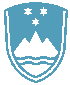 Številka: 06182-3253/2021Datum:   11.1.2022POROČILO O REDNEM INŠPEKCIJSKEM PREGLEDU NAPRAVE, KI LAHKO POVZROČIONESNAŽEVANJE OKOLJA VEČJEGA OBSEGAZavezanec: 		ATOTECH SLOVENIJA d. d. Podnart 43, 4244 Podnart  Naprava / lokacija:	Naprava, za farmacevtsko proizvodnjo/ na lokaciji Šmarješka cesta 6, 8501 Novo mesto Datum pregleda: 	29. 11 .2021Okoljevarstveno dovoljenje (OVD): številka  35407-7/2014-10  z dne 23. 10. 2014				Sprememba; odločba  št. 35406-69/2015-10 z dne 30 .5 2016, Sprememba ; odločba št.35406-5/2015-11 z dne 29. 5. 2015Sprememba ; odločba št   35406-65/2017 z dne 20. 6. 2018Sprememba ; odločba št 35406-7/2017 z dne 13. 2. 2019 Usklajenost z OVD: DA. Zaključki / naslednje aktivnosti:Pri inšpekcijskem pregledu glede industrijskih odpadnih vod se ugotavlja, da celotna naprava  glede letnih količin onesnaževal okolja ne obremenjuje čezmerno. Naprava ATOTECH SLOVENIJA ni presegala mejnih vrednosti letnih količin onesnaževal: arzen, baker, cink, kadmij, kobalt, celotni krom, nikelj, svinec, živo srebro, fluorid, celotni ogljikovodiki - mineralna olja ter AOX in emisijski delež oddane toplote ni bil višji od predpisanih za odvajanje v vode - potok Jezerc; naprava ne povzroča čezmerne obremenitve okolja.V zvezi z emisijami  snovi v zrak iz nepremičnih naprav v letu 2020 je bilo ugotovljeno, da so vsi rezultati meritev emisijskih koncentracij snovi iz proizvodnje v dovoljenih mejah. Iz poročila se ugotavlja, da so merilna mesta usklajena s standardom. Glede ravnanja z odpadki ni bilo ugotovljenih nepravilnosti. Zavezanec ima izdelano  Poročilo o obratovalnem monitoringu hrupa v okolju, meritve ne izkazujejo preseganj mejnih vrednosti. Zavezanec ima izdelana poročila o opravljeni kontroli za skladiščne rezervoarjev za skladiščenje nevarnih snovi. Iz izkazanih poročil ni bilo ugotovljenih nepravilnosti. Naslednji inšpekcijski pregled bo opravljen po letnem planu.